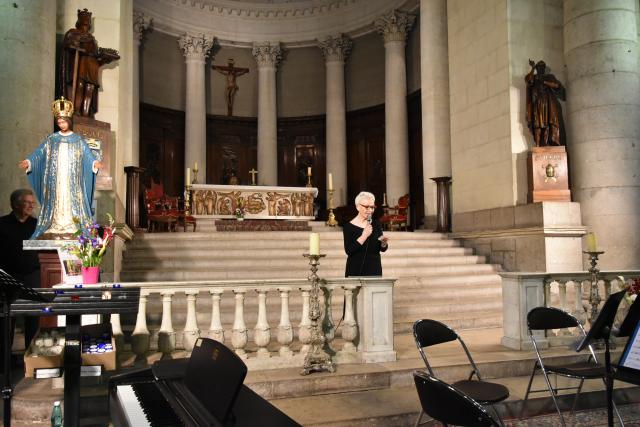 Jacqueline Lazaro présente la soirée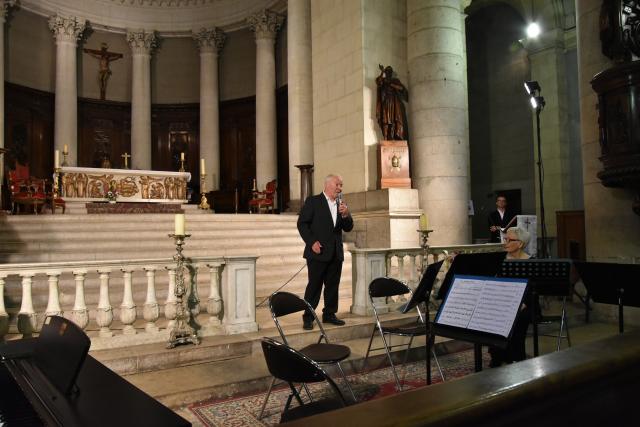 Alain Roubieu conte les 50 ans des Chœurs Polyphoniques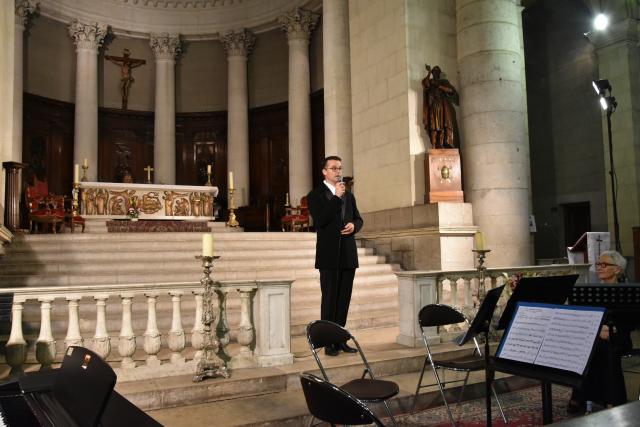  Pascal Marsault présente avant d’en jouer, le petit orgue de Saint Louis, après sa restauration.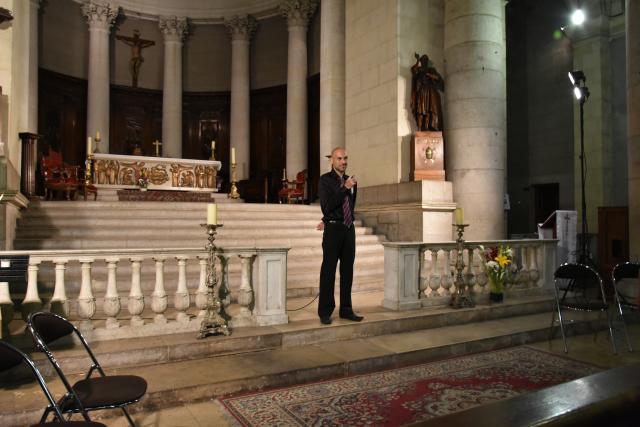 Sébastien  Portelli , nouveau Chef des Chœurs Polyphoniques de l’USAM, présente la suite du programme,                     Le Requiem de MOZART.